Администрация сельского поселения Каверинский сельсовет Добринского муниципального района Липецкой областиРоссийской ФедерацииПОСТАНОВЛЕНИЕ18.10.2022                                           с. Паршиновка                                               № 66О признании утратившим силу постановление № 48 от 18.08.2022 г.                     «Об утверждении Административного регламента по предоставлению муниципальной услуги «Предоставление земельных участков, находящихся  в муниципальной собственности без проведения торгов»»           В  целях приведения в соответствие с действующим законодательством нормативных правовых актов администрации сельского поселения Каверинский сельсовет, руководствуясь Уставом сельского поселения Каверинский сельсовет, администрация сельского поселения Каверинский сельсовет                                                   ПОСТАНОВЛЯЕТ:           1. Признать утратившим силу:     - постановление № 48 от 18.08.2022г. «Об утверждении Административного регламента по предоставлению муниципальной услуги «Предоставление земельных участков, находящихся в муниципальной собственности без проведения торгов».       2. Настоящее постановление вступает в силу с момента его официального  обнародования.      3. Контроль за исполнением данного постановления возложить на главу администрации сельского поселения Каверинский сельсовет.Глава администрациисельского поселенияКаверинский сельсовет                                                          Д.И. Ширяев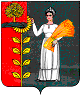 